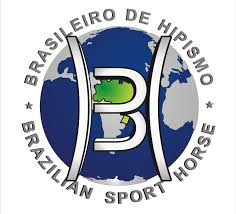 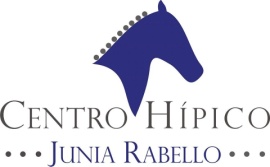 III EXPOSIÇÃO REGIONAL DE POTROS EIII COMPETIÇÃO DE SALTOS EM LIBERDADEREGIONAL MG  - ABCCH - 2018FICHA DE INSCRIÇÃOCATEGORIAS:- Potro(a) ao pé(   ) Nascido a 03 meses: 01/03/2018 a 01/06/2018	(   ) 03 e um dia a 06 meses: 01/12/2017 a 28/02/2018- Potro (a)(   ) 06 e um dia a 12 meses: 01/06/2017 a 31/11/2017(   ) 12 e um dia a 18 meses: 01/12/2016 a 31/05/2017- Potro(a) Júnior(   ) 18 e um dia a 24 meses: 01/06/2016 a 31/11/2016(   ) 24 e um dia a 30 meses: 01/12/2015 a 31/05/2016(   ) 30 e um dia a 40 meses: 01/02/2015 a 31/11/2015- Competição de Saltos em Liberdade:(   ) 2 anos: 01/08/2015 a 31/07/2016(   ) 3 anos: 01/08/2014 a 31/07/2015ESTABULAGEM:(   ) Day-use (Égua com potro ao pé)(   ) Day-use (Demais categorias)(   ) Estabulagem para todos os dias de concursoIMPORTANTE: A ficha de inscrição é individual e deverá ser encaminhada via e-mail para financeiro@brasileirodehipismo.com.br até o dia 23/06/2018FÊMEA (  )  MACHO (  ) NOME DO ANIMAL:DATA DE NASC: REGISTRO (Em caso de pré registro assinalar também a filiação - Pai e Mãe)NUM:                    PRÉ-REG.(FILIAÇÃO):PROPRIETÁRIO:CRIADOR:FONE PROPRIETÁRIO:CPF/CNPJ PROPRIETÁRIO:EMAIL: